Programas y Proyectos de InversiónEl Instituto Inmobiliario de Desarrollo Urbano y Vivienda del Estado de Tlaxcala cuenta con un programa de vivienda estatal para beneficiar  a diversos sectores de la población del Estado, como son familias vulnerables y atención a personas con problemas de insuficiencia renal, con el cual se pretende mejorar la calidad de vida de nuestra sociedad, contribuyendo así con las políticas públicas de vivienda del presente gobierno. Así mismo, se encuentran aprobados los recursos estatales para el ejercicio 2019 del siguiente programa. Por otra parte, se tiene el convenio con la Secretaria de Planeación y Finanzas del Fondo de Infraestructura Social para las Entidades 2019 para la construcción de cuartos dormitorio y cuartos con baño en beneficio de las familias tlaxcaltecas.Indicadores de Resultados Se anexa la ficha de reporte de Indicador el cual contiene el avance del Instituto.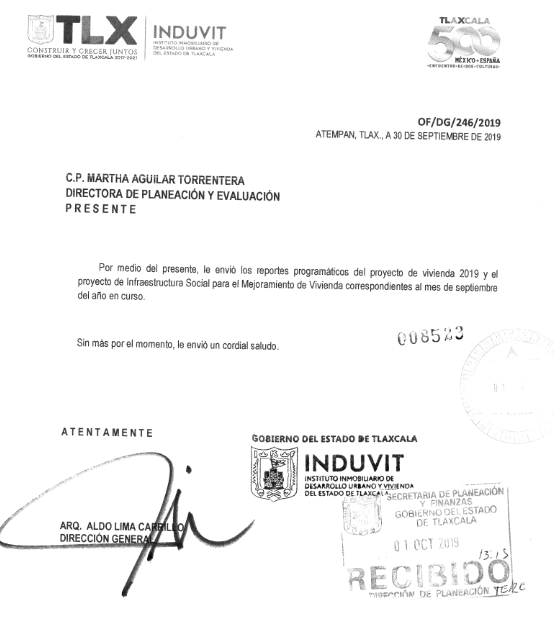 	Indicadores de Resultados	 Se anexa la ficha de reporte de Indicador el cual contiene el avance del Instituto.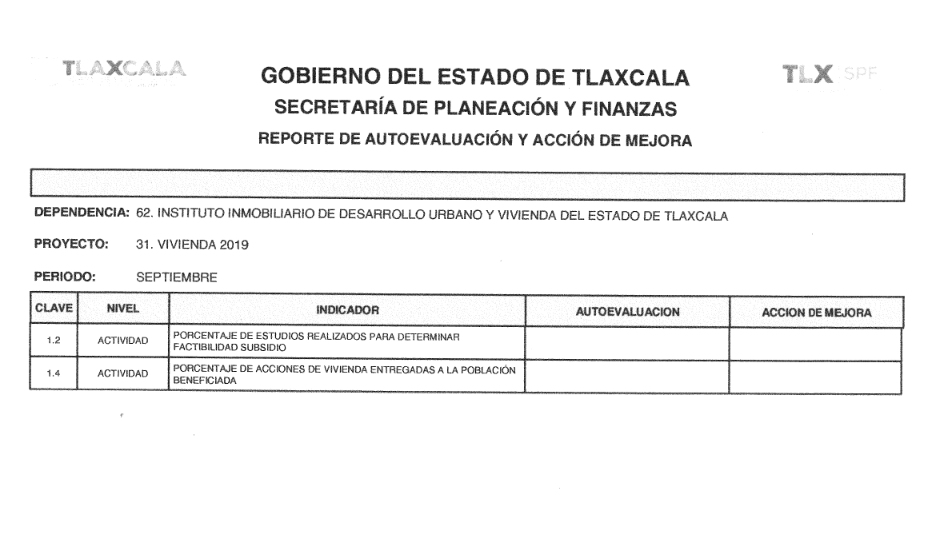 	Indicadores de Resultados	 Se anexa la ficha de reporte de Indicador el cual contiene el avance del Instituto.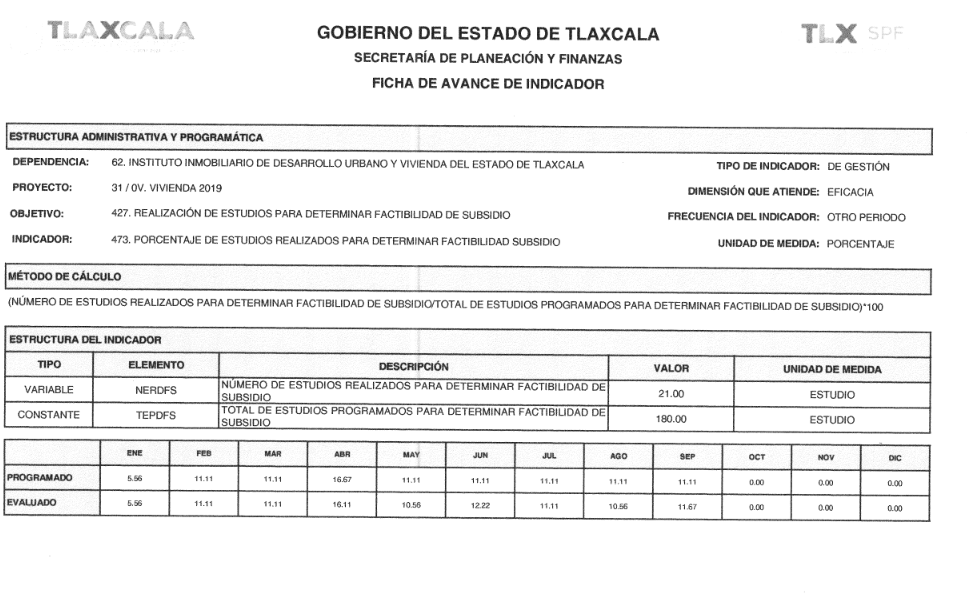 Indicadores de Resultados Se anexa la ficha de reporte de Indicador el cual contiene el avance del Instituto.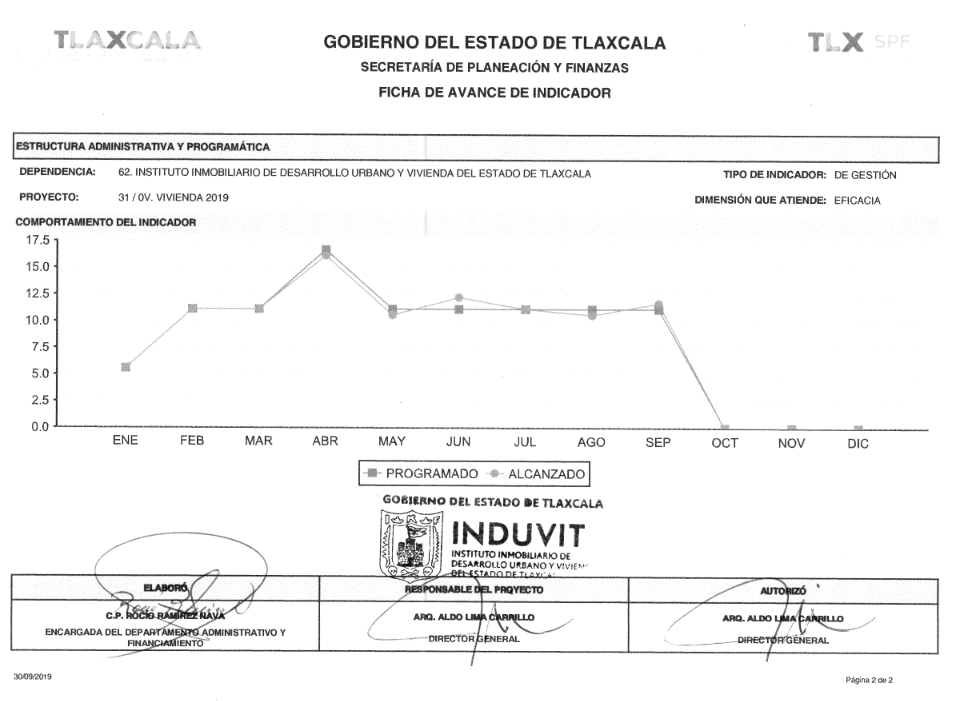 Indicadores de Resultados Se anexa la ficha de reporte de Indicador el cual contiene el avance del Instituto.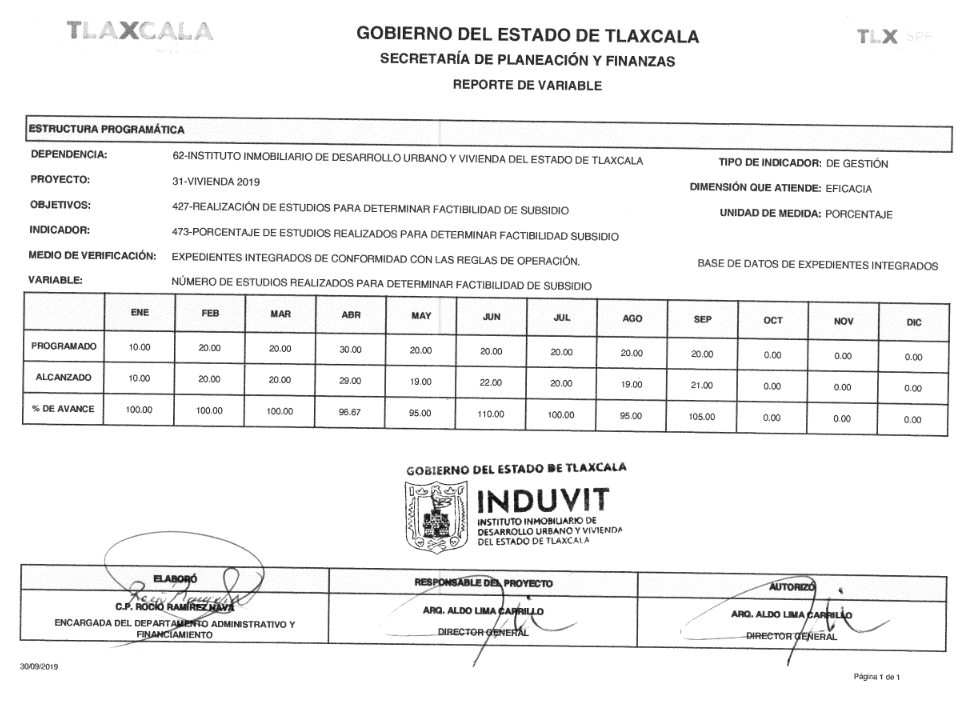 Indicadores de Resultados Se anexa la ficha de reporte de Indicador el cual contiene el avance del Instituto.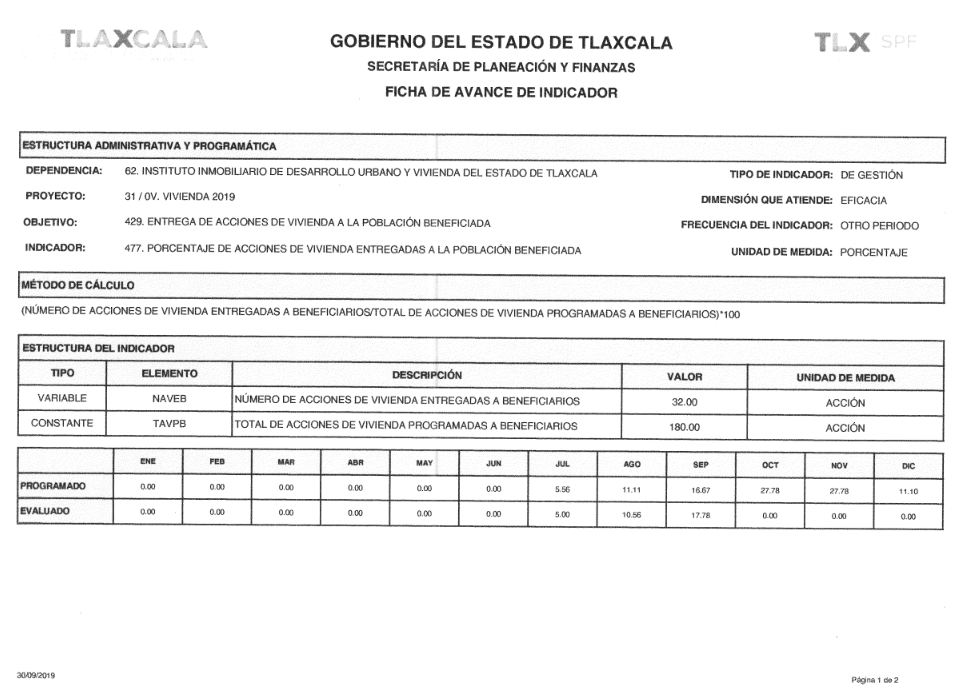 Indicadores de Resultados Se anexa la ficha de reporte de Indicador el cual contiene el avance del Instituto.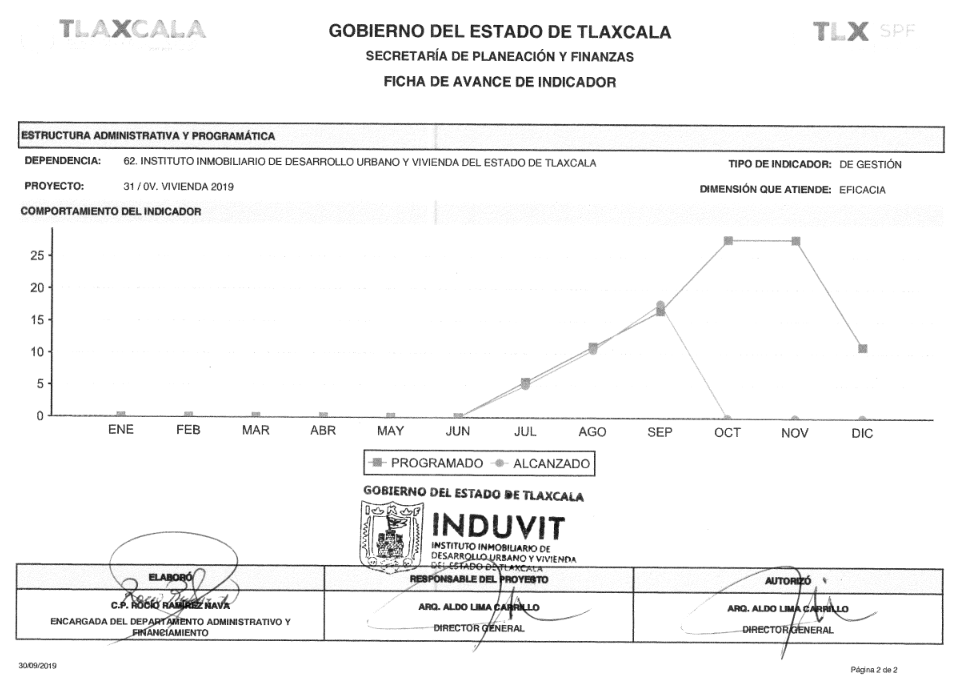 Indicadores de Resultados Se anexa la ficha de reporte de Indicador el cual contiene el avance del Instituto.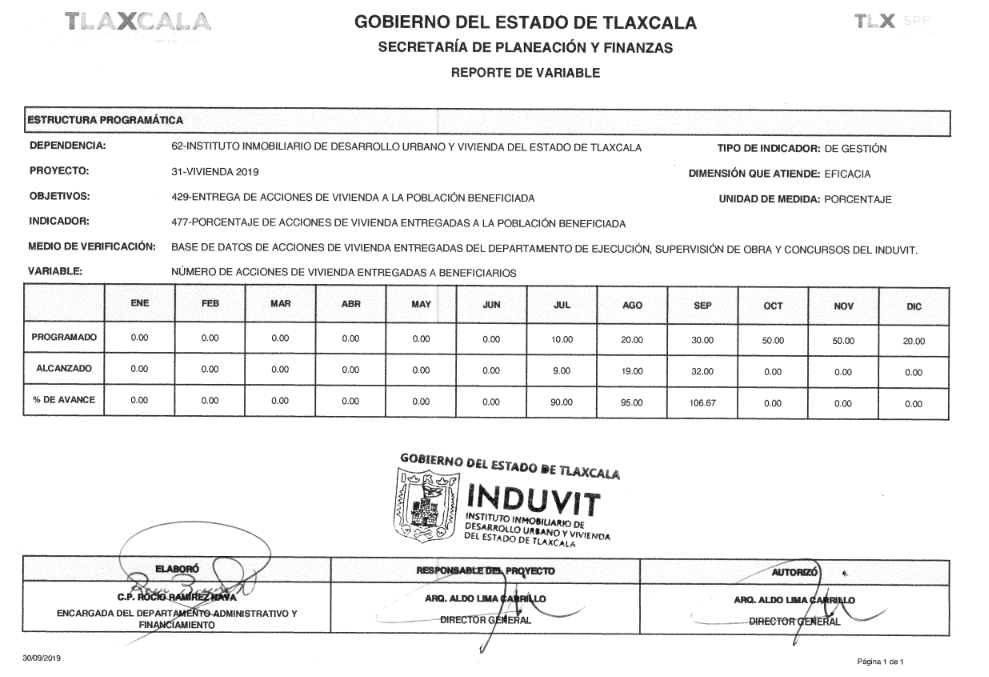 Indicadores de Resultados Se anexa la ficha de reporte de Indicador el cual contiene el avance del Instituto.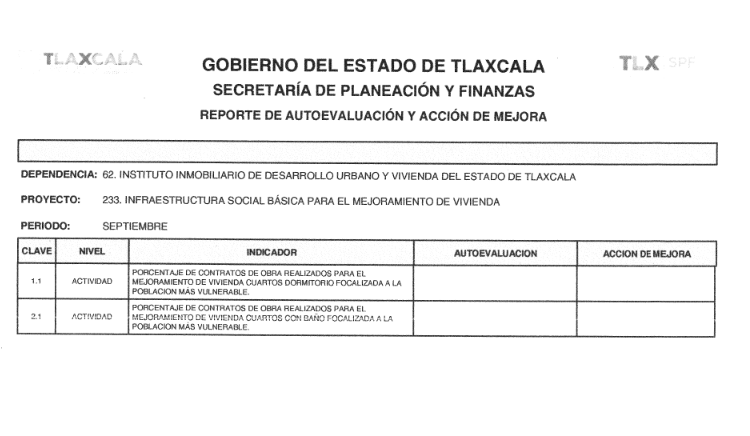 Indicadores de Resultados Se anexa la ficha de reporte de Indicador el cual contiene el avance del Instituto.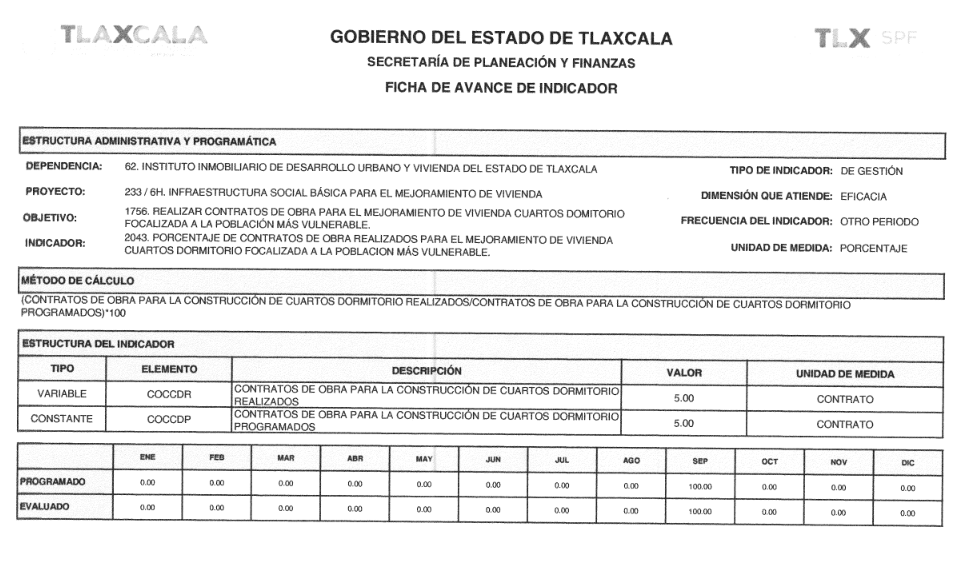 Indicadores de Resultados Se anexa la ficha de reporte de Indicador el cual contiene el avance del Instituto.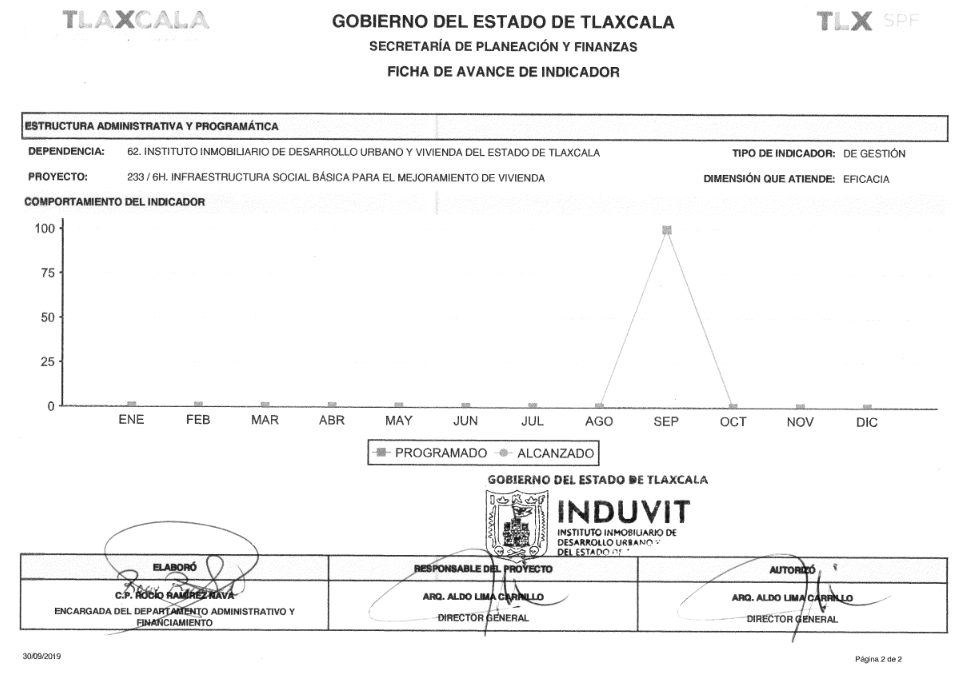 Indicadores de Resultados Se anexa la ficha de reporte de Indicador el cual contiene el avance del Instituto.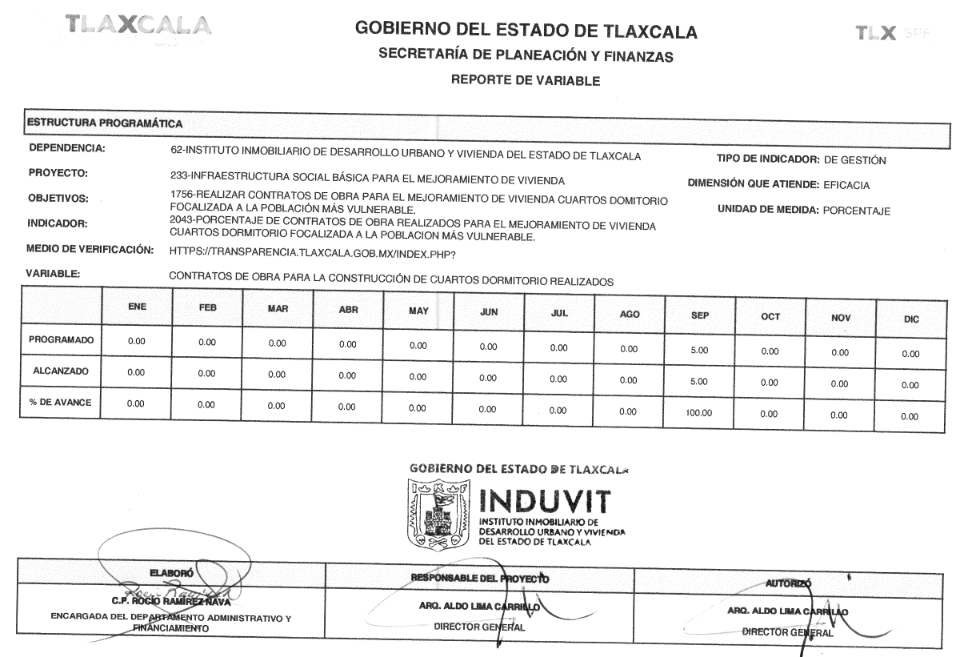 Indicadores de Resultados Se anexa la ficha de reporte de Indicador el cual contiene el avance del Instituto.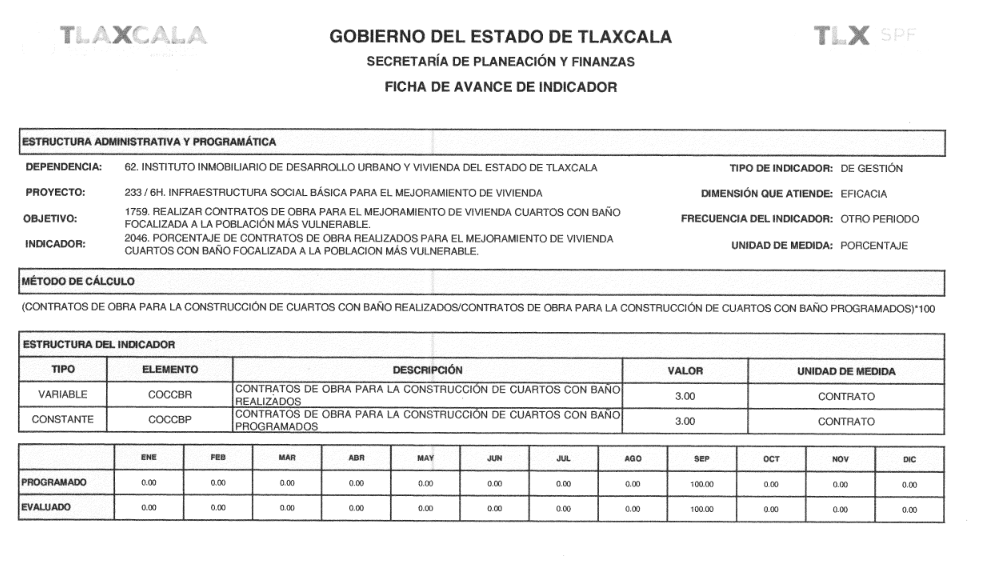 Indicadores de Resultados Se anexa la ficha de reporte de Indicador el cual contiene el avance del Instituto.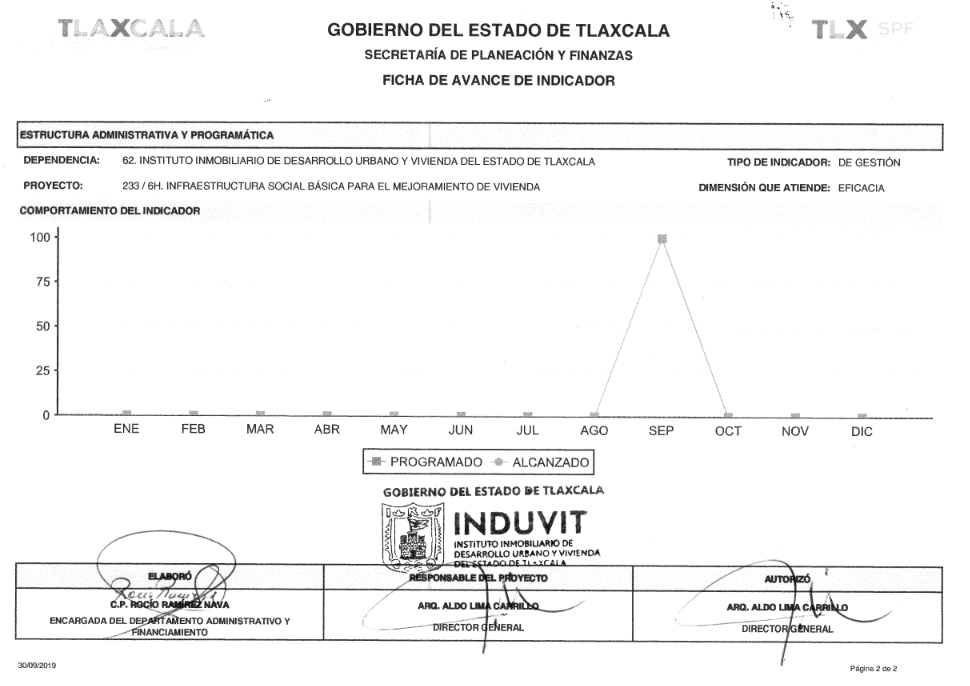 Indicadores de Resultados Se anexa la ficha de reporte de Indicador el cual contiene el avance del Instituto.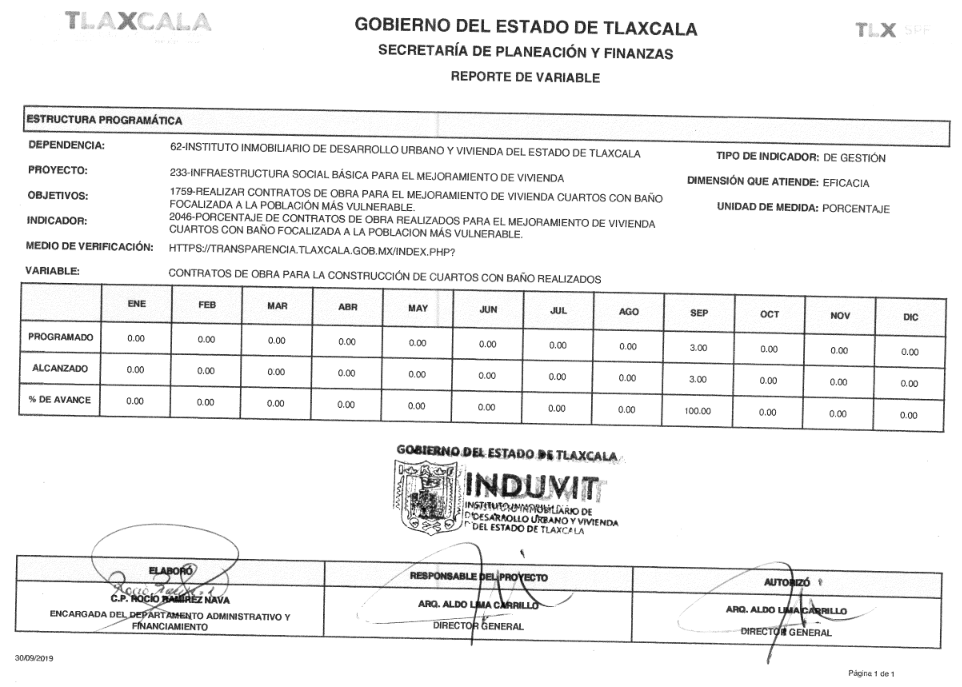 Nombre del Proyecto o ProgramaMunicipioDescripciónImporte AutorizadoVivienda 2019Cobertura EstatalSubsidio para vivienda 15’830,300.00Fondo de Infraestructura Social para las Entidades 2019Cobertura EstatalConstrucción de cuartos dormitorio y cuartos con baño21’450,931.00Arq. Aldo Lima CarrilloC.P. Rocío Ramírez NavaDirector GeneralEncargada del Depto. Administrativo y de FinanciamientoArq. Aldo Lima CarrilloC.P. Rocío Ramírez NavaDirector GeneralEncargada del Depto. Administrativo y de FinanciamientoArq. Aldo Lima CarrilloC.P. Rocío Ramírez NavaDirector GeneralEncargada del Depto. Administrativo y de FinanciamientoArq. Aldo Lima CarrilloC.P. Rocío Ramírez NavaDirector GeneralEncargada del Depto. Administrativo y de FinanciamientoArq. Aldo Lima CarrilloC.P. Rocío Ramírez NavaDirector GeneralEncargada del Depto. Administrativo y de FinanciamientoArq. Aldo Lima CarrilloC.P. Rocío Ramírez NavaDirector GeneralEncargada del Depto. Administrativo y de FinanciamientoArq. Aldo Lima CarrilloC.P. Rocío Ramírez NavaDirector GeneralEncargada del Depto. Administrativo y de FinanciamientoArq. Aldo Lima CarrilloC.P. Rocío Ramírez NavaDirector GeneralEncargada del Depto. Administrativo y de FinanciamientoArq. Aldo Lima CarrilloC.P. Rocío Ramírez NavaDirector GeneralEncargada del Depto. Administrativo y de FinanciamientoArq. Aldo Lima CarrilloC.P. Rocío Ramírez NavaDirector GeneralEncargada del Depto. Administrativo y de FinanciamientoArq. Aldo Lima CarrilloC.P. Rocío Ramírez NavaDirector GeneralEncargada del Depto. Administrativo y de FinanciamientoArq. Aldo Lima CarrilloC.P. Rocío Ramírez NavaDirector GeneralEncargada del Depto. Administrativo y de FinanciamientoArq. Aldo Lima CarrilloC.P. Rocío Ramírez NavaDirector GeneralEncargada del Depto. Administrativo y de FinanciamientoArq. Aldo Lima CarrilloC.P. Rocío Ramírez NavaDirector GeneralEncargada del Depto. Administrativo y de FinanciamientoArq. Aldo Lima CarrilloC.P. Rocío Ramírez NavaDirector GeneralEncargada del Depto. Administrativo y de FinanciamientoArq. Aldo Lima CarrilloC.P. Rocío Ramírez NavaDirector GeneralEncargada del Depto. Administrativo y de Financiamiento